РЕСПУБЛИКА ДАГЕСТАНСОБРАНИЕ ДЕПУТАТОВ МУНИЦИПАЛЬНОГО РАЙОНА «ДЕРБЕНТСКИЙ РАЙОН»368600, г. Дербент, ул. Гагарина, 23                                                                                                         тел: 4-31-75                                                                                                                                 Утверждаю Председатель Собрания депутатов    МР «Дербентский  район» .                                                                                                                                            _____    Семедов М.А.Проект повестка днядесятого   заседания Собрания депутатовмуниципального района «Дербентский район28 сентября 2017г.                                                                         г.Дербент                                              1.Об утверждении   Положения  о порядке увольнения (освобождения от должности ) лиц , замещающих муниципальные должности на постоянной основе, в муниципальном районе «Дербентский район» в связи с утратой доверия. Информация – Управляющий  делами администрации МР «Дербентский район» Касимов  Р.К.  2. Информация об итогах уборочной  компании в МР «Дербентский район»Информация – заместитель главы МР «Дербентский район» Бабаев С.Э 3.Об установлении дополнительных оснований признания безнадежными к взысканию недоимки по местным налогам, задолженности по пеням и штрафам. Информация – заместитель главы МР «Дербентский район»  Бабаев С.Э 4.Об утверждении Порядка компенсации собственных расходов, члену общественной палаты Дербентского района, связанных с осуществлением им полномочий члена общественной палаты.Информация– заместитель главы МР «Дербентский район»  Бабаев С.Э.5.Информация о подготовке к отопительному сезону в школьных и дошкольных учреждениях МР «Дербентский район». Информация – заместитель главы МР «Дербентский район» Гаджимурадов А.Ш.6.Информация о состоянии автомобильных дорог местного значения  в границах МР «Дербентский район». Информация–заместитель главы МР «Дербентский район» Гаджимурадов А.Ш.7.Об утверждении списка предлагаемых кандидатур Собранием депутатов МР «Дербентский район» в члены общественной палаты Дербентского района. Информация–Председатель Собрания депутатов МР «Дербентский район» Семедов М.А.8.О внесении изменений в Положение «Об общественной палате МР «Дербентский район». Информация –Председатель  Общественной палаты МР «Дербентский район» Фатуллаев Ф.Н.9.Об утверждении Положения о поощрении обучающихся общеобразовательных  школ МР «Дербентский район». Информация–заместитель главы МР «Дербентский район» Шихиев Ф.Ш.10.О внесении изменений в решение Собрания депутатов МР «Дербентский район» №4/1 от 28.12.1016 года «О бюджете МР «Дербентский район» на 2017 год и на плановый период на 2018 и 2019 годы». Информация– Начальник  МУ «Финансовое управление администрации  МР «Дербентский  район» Алифханов П.А.11.Разное.Заседание Собрания  МР «Дербентский  район» состоится 28 сентября 2017 года  в  10 часов в  актовом  зале  администрации МР «Дербентский  район» по адресу : г. Дербент ул. Гагарина  23.  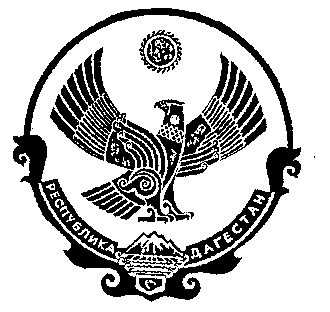 